Številka.: 41010-0009/2018 Datum: 05.06.2018	NAVODILA VLAGATELJEM ZA PRIPRAVO VLOGV skladu Javnim razpisom za sofinanciranje obnove objektov nepremične sakralne kulturne dediščine (št. 41010-0009/2018 z dne 05.06.2018), ki ga je Občina Tržič objavila na svoji spletni strani v juliju 2018, imajo pravico do prijave na razpis:Župnijski uradi, ki so lastniki, upravljavci ali posedujejo s kulturnim spomenikom in izpolnjujejo naslednje pogoje:objekti nepremične sakralne kulturne dediščine se nahajajo na območju občine Tržič,za objekt nepremične sakralne kulturne dediščine morajo biti ob prijavi na razpis priloženi:kulturno varstveni pogoji Zavoda za varstvo kulturne dediščine Slovenije, OE Kranj ali pozitivno mnenje konservatorskega nadzora nad že izvedenimi posegi s strani Zavoda za varstvo kulturne dediščine Slovenije, OE Kranj,predlagatelj mora imeti zagotovljena delna lastna finančna sredstva,vlogo mora potrditi odgovorni konservator Zavoda za varstvo kulturne dediščine Slovenije, OE Kranj,predlagatelj mora imeti soglasje solastnikov ali lastnikov le v primeru, da projekta ne prijavlja lastnik objekta nepremične sakralne kulturne dediščine (soglasje ne sme biti starejše kot eno leto).Izpolnjevanje zgoraj navedenih pogojev bo Komisija za vodenje postopka javnega razpisa za sofinanciranje obnove objektov nepremične sakralne kulturne dediščine (v nadaljevanju: Komisija) preverjala na podlagi pisnih dokazil, ki jih bodo vlagatelji priložili vlogi. Vlagatelji, ki ne bodo izpolnjevali vseh zgoraj navedenih pogojev, ne bodo upravičeni do sredstev iz javnega razpisa.OBVEZNE PRILOGE, KI SO JIH VLAGATELJI DOLŽNI PRILOŽITI K VLOGI NA RAZPISV celoti izpolnjeni prijavni obrazci, ki so sestavni del razpisne dokumentacije (A, B in C);Kulturno varstveni pogoji ZVKDS OE Kranj, ki so sestavni del prijavnega obrazca (točka 11 obrazca C) ali pozitivno mnenje konservatorskega nadzora nad že izvedenimi posegi s strani Zavoda za varstvo kulturne dediščine Slovenije, OE Kranj;Soglasje solastnikov ali lastnikov le v primeru, da projekta ne prijavlja lastnik objekta nepremične sakralne kulturne dediščine, ki ne sme biti starejše kot eno leto (obrazec D);Predračun obnovitvenih ali vzdrževalnih del za prijavljen projekt z datumom izdaje v letu 2017 ali 2018;Slikovno gradivo – trenutno stanje objekta ali dela objekta nepremične sakralne kulturne dediščine.Vlagatelji morajo vloge podati na razpisnih obrazcih skupaj z dokazili oz. prilogami, ki so navedene v razpisni dokumentaciji, poslane pa morajo biti v zapečatenem ovitku na naslov: Občina Tržič, Trg svobode 18, 4290 Tržič s pripisom »Javni razpis za sofinanciranje obnove objektov nepremične sakralne kulturne dediščine – NE ODPIRAJ« najpozneje do 20.07.2018 do 15.00 ure. Na zadnjo stran zapečatenega ovitka naj vlagatelji vpišejo svoj naziv in naslov. Prijavo se lahko odda tudi osebno v Sprejemni pisarni Občine Tržič, Trg svobode 18, 4290 Tržič do 20.07.2018 do 15.00 ure. Za pravočasno oddane vloge se štejejo tiste, ki bodo imele tudi poštni žig vključno z 20.07.2018.Za nepopolno se šteje del vloge ali celotna vloga, ki ne vsebuje vseh sestavin, ki jih zahteva besedilo razpisa in razpisne dokumentacije.Občina Tržič bo po odpiranju vlog iz nadaljnjega postopka izločila vse vloge vlagateljev: ki jih ni vložil upravičeni prijavitelj,prepozne vloge in prepozne dopolnitve vlog,ki bodo tudi po pozivu k dopolnitvi, nepopolne.Dopolnjevanje delov vlog ali vlog v celoti je možne le v razpisnem roku z nujno oznako, na katero vlogo ali del vloge se dopolnitev nanaša.Odpiranje vlog bo opravila Komisija. Izbrani izvajalci bodo o višini in namenu odobrenih finančnih sredstev obveščeni s sklepom Komisije najkasneje v 30 dneh od prejema vseh popolnih vlog. Zoper navedeni sklep je v 15 dneh na Komisijo možno vložiti pritožbo, o kateri bo s sklepom odločil župan Občine Tržič. Zoper županov sklep ni pritožbe, možno pa je sprožiti upravni spor pred pristojnim sodiščem.Po preteku roka za pritožbe bo župan Občine Tržič s predlagatelji za sofinanciranje obnove objektov nepremične sakralne kulturne dediščine sklenil pogodbe o sofinanciranju obnove objektov nepremične sakralne kulturne dediščine v letu 2018 v občini Tržič.POMEMBNO OPOZORILOVREDNOTENI BODO IZKLJUČNO PROJEKTI, VPISANI NA OBRAZCE, KI SO PRILOŽENI RAZPISNI DOKUMENTACIJI (če prijavljate več projektov, si razpisne obrazce fotokopirajte za vsak projekt posebej).DOKAZILA IN POROČILA, KI BODO PODLAGA ZA NAKAZILO DENARNIH SREDSTEV IZ PRORAČUNA OBČINE TRŽIČ ZA LETO 2018, JE PRIJAVITELJ DOLŽEN PREDLOŽITI KOMISIJI DO 15.11.2018 (obrazec: končno poročilo). DODATNE INFORMACIJE:5971-532		Vid Meglič5971-526		Janja Svetina5971-522		Aneta LavtarVSEBINA RAZPISNE DOKUMENTACIJEBESEDILO JAVNEGA RAZPISA ZA SOFINANCIRANJE OBNOVE OBJEKTOV NEPREMIČNE SAKRALNE KULTURNE DEDIŠČINE MERILA ZA SOFINANCIRANJE OBNOVE OBJEKTOV NEPREMIČNE SAKRALNE KULTURNE DEDIŠČINE OBRAZCI ZA PRIJAVO SOFINANCIRANJA OBNOVE OBJEKTOV NEPREMIČNE SAKRALNE KULTURNE DEDIŠČINE OSNUTEK POGODBE ZA SOFINANCIRANJE OBNOVE OBJEKTOV NEPREMIČNE SAKRALNE KULTURNE DEDIŠČINEKONČNO POROČILO O PORABI SREDSTEV DODELJENIH NA PODLAGI JAVNEGA RAZPISA ZA SOFINANCIRANJE OBNOVE OBJEKTOV NEPREMIČNE SAKRALNE KULTURNE DEDIŠČINE 1. BESEDILO JAVNEGA RAZPISANa podlagi Odloka o proračunu Občine Tržič za leto 2018 (Uradni list RS, št. 4/2017), Odloka o razglasitvi mestnega jedra Tržič za kulturni in zgodovinski spomenik (Uradni vestnik Gorenjske št.7/85) in Zakona o varstvu kulturne dediščine (Uradni list RS št. 16/2008), Občina Tržič objavljaJAVNI RAZPISza sofinanciranje obnove objektov nepremične sakralne kulturne dediščine v letu 2018Naziv in sedež razpisnika Občina Tržič, Trg svobode 18, 4290 Tržič.Predmet razpisaSofinanciranje vzdrževanja in obnove objektov nepremične sakralne kulturne dediščine na območju občine Tržič, ki so razglašeni za kulturni spomenik.Splošni pogoji prijave na razpisNa razpis se lahko prijavijo Župnijski uradi, ki so lastniki, upravljavci ali posedujejo s kulturnim spomenikom in izpolnjujejo naslednje pogoje:objekti nepremične sakralne kulturne dediščine se nahajajo na območju občine Tržič,za objekt nepremične sakralne kulturne dediščine morajo biti ob prijavi na razpis priloženi kulturno varstveni pogoji Zavoda za varstvo kulturne dediščine Slovenije, OE Kranj ali pozitivno mnenje konservatorskega nadzora nad že izvedenimi posegi s strani Zavoda za varstvo kulturne dediščine Slovenije, OE Kranj,soglasje solastnikov ali lastnikov le v primeru, da projekta ne prijavlja lastnik objekta nepremične sakralne kulturne dediščine, ki ne sme biti starejše kot eno leto (obrazec D),predlagatelj mora imeti zagotovljena delna lastna finančna sredstva,vlogo mora potrditi odgovorni konservator Zavoda za varstvo kulturne dediščine Slovenije, OE Kranj.Projekt investicije ustreza splošnim pogojem razpisa, če:gre za objekt nepremične sakralne kulturne dediščine,je vsebinsko obrazložen in utemeljen,je realno ovrednoten,zagotavlja soudeležbo predlagatelja z lastnimi ali pridobljenimi sredstvi iz drugih virov.Izbrani bodo projekti, katerih predlagatelj in projekt bo izpolnjeval vse splošne kriterije razpisa. Komisija bo ustreznost vloge preverjala iz podatkov, navedenih na prijavnih obrazcih, v obveznih prilogah ter v morebitnem drugem priloženem materialu.Okvirna višina razpoložljivih sredstev za izvedbo javnega razpisaZa sofinanciranje obnove objektov nepremične sakralne kulturne dediščine so na proračunski postavki 30711 – Vzdrževanje spominskih obeležij ter sakralne in kulturne dediščine v proračunu Občine Tržič za leto 2018 zagotovljena sredstva v okvirni vrednosti 10.000,00 EUR. Dodeljena proračunska sredstva iz razpisa morajo upravičene osebe porabiti v proračunskem letu 2018. Merila in kriteriji za dodelitev sredstev ter način razdelitve sredstevOb izpolnjevanju vseh pogojev tega razpisa bodo iz predloženega predračuna,  upoštevana le tista dela, ki se nanašajo na vzdrževanje in obnovo objekta nepremične sakralne kulturne dediščine na območju občine Tržič. Posamezen projekt je lahko sofinanciran do 50% vrednosti potrjenega (pred)računa. V primeru prekoračitve razpoložljivih sredstev razpisa (okvirna vrednost 10.000,00 EUR) se višina sofinanciranja sorazmerno zmanjša vsem prijavljenim projektom oz. prijaviteljem, ki so upravičeni do sofinanciranja.Vsebina vloge in način pošiljanjaVloga mora biti oddana na obrazcih, ki so sestavni del javnega razpisa za sofinanciranje obnove objektov nepremične sakralne kulturne dediščine v letu 2018. Vlagatelj mora ob prijavi na razpis predložiti naslednjo dokumentacijo:V celoti izpolnjeni prijavni obrazci, ki so sestavni del razpisne dokumentacije (A, B in C);Kulturno varstveni pogoji ZVKDS OE Kranj, ki so sestavni del prijavnega obrazca (točka 11 obrazca C) ali pozitivno mnenje konservatorskega nadzora nad že izvedenimi posegi s strani Zavoda za varstvo kulturne dediščine Slovenije, OE Kranj;Soglasje solastnikov ali lastnikov le v primeru, da projekta ne prijavlja lastnik objekta nepremične sakralne kulturne dediščine, ki ne sme biti starejše kot eno leto (obrazec D);Predračun obnovitvenih ali vzdrževalnih del za prijavljen projekt z datumom izdaje v letu 2017 ali 2018;Slikovno gradivo – trenutno stanje objekta ali dela objekta nepremične sakralne kulturne dediščine.Dodatne informacijePonudniki lahko razpisno dokumentacijo dvignejo na Uradu za gospodarstvo in družbene dejavnosti Občine Tržič, Trg svobode 18, 4290 Tržič (2. nadstropje, soba 210) pri ga. Janji Svetina ali si jo pridobijo na spletni strani Občine Tržič (http://www.trzic.si – javni razpisi). Razpisna dokumentacija je brezplačna. Vse dodatne informacije v zvezi z razpisom dobite na Občini Tržič na Uradu za gospodarstvo in družbene dejavnosti, pri ga. Janji Svetina na tel. št. 04/5971-526.Številka:    41010-0009/2018                                                          Župan Občine TržičDatum:      5.6.2018                                                                       Mag. Borut Sajovic l.r.2. MERILA ZA SOFINANCIRANJE OBNOVE OBJEKTOV NEPREMIČNE SAKRALNE KULTURNE DEDIŠČINEDOLOČITEV VREDNOSTI SOFINANCIRANJA POSAMEZNEGA PROJEKTAUpravičeni stroški sofinanciranja x 50 / 100 = višina sofinanciranja Legenda:3. OBRAZCI ZA PRIJAVO SOFINANCIRANJA OBNOVE OBJEKTOV NEPREMIČNE SAKRALNE KULTURNE DEDIŠČINEobrazec ASPLOŠKI PODATKI - IZJAVA1. PREDLAGATELJUradni naziv:Skrajšani naziv (za pošto, na ostalih prijavnih obrazcih):Naslov:Matična številka / EMŠO: 				 Davčna številka:Transakcijski račun:Občina:Telefon:	Telefaks: 	Mobilni telefon: Elektronska pošta: 2. PODATKI O ODGOVORNI OSEBI PREDLAGATELJAOdgovorna oseba je pooblaščeni podpisnik predlagatelja, ki bo podpisal pogodbo o dodelitvi sredstev in nosil odgovornost v skladu s prevzetimi pogodbenimi obveznostmi.Ime in priimek:							Funkcija:Naslov: Telefon: Telefaks: Mobilni telefon: Elektronska pošta:IZJAVAIzjavljam, da sem seznanjen s pogoji javnega razpisa za sofinanciranje obnove objektov nepremične sakralne kulturne dediščine in jih sprejemam.(žig)Kraj in datum: 					Podpis: 				obrazec B
1. Predlagatelj (obr. A):2. Lastnik objekta nepremične sakralne kulturne dediščine:3. Evidenčna številka spomenika (le v primeru, če je objekt razglašen za kulturni spomenik):4. Leto gradnje objekta nepremične sakralne kulturne dediščine:5. Lega objekta nepremične sakralne kulturne dediščine, katastrska občina, parcelna .št.5. Program investicijskih posegov:		(vrednost v EUR, vključno z DDV)5.1.											5.2.											5.3.											5.4.											5.5.											5.6.																									                        Stroški skupaj*__				6. Finančna konstrukcija projekta:6.1. Lastna sredstva: 									6.2. Drugi viri (kateri): 								6.3. Drugi viri (kateri): 								6.4. Pričakovani delež sofinanciranja Občine Tržič:			______					Prihodki skupaj*:______________________	* Finančna konstrukcija mora biti uravnotežena, t.j. skupni znesek odhodkov (točka 5) in skupni znesek prihodkov (točka 6) se morata ujemati!7. Pričakovani delež sofinanciranja Občine Tržič:  ___________________ EUR 
    (točka 6.4.)								Občina Tržič bo prijavljeni projekt sofinancirala največ do višine 50% predloženega predračuna. V primeru prekoračitve razpoložljivih sredstev razpisa se višina sofinanciranja projektov sorazmerno zmanjša vsem prijavljenim projektom oz. prijaviteljem, ki so upravičeni do sofinanciranja.obrazec C8. Trajanje dokončanja projekta (ustrezno dopolni):Enoletna: terminski načrt v letu 2018   _______________________________________________________________Predvideni zaključek del:  ______________________________________________________________9. Opis trenutnega stanja oziroma stanja pred pričetimi deliPriložite tudi slikovno gradivo trenutnega stanja objekta nepremične sakralne kulturne dediščine!10. Tehnični opis predvidenega posega (opis predvidenih del na objektu nepremične sakralne kulturne dediščine)	11. Kulturno varstveni pogoji  ZVKDS OE Kranj, Tomšičeva 7, 4000 Kranj (vpiše odgovorni konservator  ZVKDS OE Kranj. ga. Maja Avguštin)12. Odgovorni konservator: ga. Maja Avguštin – ZVKDS OE Kranj(žig)Kraj in datum 				  	      Podpis 				13.  Poseg je namenjen preprečevanju nastajanja ali povečanja škode na objektu nepremične sakralne kulturne dediščine / predmetu:DA                  NEČe ste obkrožili »DA«, utemeljite:14. IZJAVA						IZJAVAKot predlagatelj, ki se prijavljam na Javni razpis za sofinanciranje obnove objektov nepremične sakralne kulturne dediščine, objavljenem na občinski spletni strani od 8.6.2018 do 20.07.2018 in zakoniti zastopnik predlagatelja, pod kazensko in materialno odgovornostjo izjavljam,DA SO VSI PODATKI V PRIJAVI RESNIČNIDatum:                                                Žig:                               Podpis odgovorne osebe: obrazec D15. (SO)LASTNIŠTVO OBJEKTA NEPREMIČNE SAKRALNE KULTURNE DEDIŠČINEPISNA SOGLASJA VSEH (SO)LASTNIKOV OBJEKTA, VKLJUČENIH V IZVEDBO PRIJAVLJENEGA DELA INVESTICIJES POOBLASTILOM ZA ZASTOPANJE (na objektu nepremične sakralne kulturne dediščine brez ali z upravnikom)Spodaj navedeni in podpisani (so)lastniki objekta nepremične sakralne kulturne dediščine na naslovupodajamo pisno soglasje za izvedbo investicije na objektu nepremične sakralne kulturne dediščine.Hkrati navedeni (so)lastniki objekta nepremične sakralne kulturne dediščine s svojim podpisom pooblaščamo(ustrezno obkroži in vpiši): (so)lastnika       _______________________________________________________________ upravnika _______________________________________________________________da v našem imenu in za naš račun vloži prijavo na javni razpis za sofinanciranje obnove objektov nepremične kulturne dediščine ter kandidira za sredstva tega razpisa.Obvezne priloge k prijavi:V celoti izpolnjeni prijavni obrazci, ki so sestavni del razpisne dokumentacije (A, B in C);Kulturno varstveni pogoji ZVKDS OE Kranj, ki so sestavni del prijavnega obrazca (točka 11 obrazca C) ali pozitivno mnenje konservatorskega nadzora nad že izvedenimi posegi s strani Zavoda za varstvo kulturne dediščine Slovenije, OE Kranj;Soglasje solastnikov ali lastnikov le v primeru, da projekta ne prijavlja lastnik objekta nepremične sakralne kulturne dediščine, ki ne sme biti starejše kot eno leto (obrazec D);Predračun obnovitvenih ali vzdrževalnih del za prijavljen projekt z datumom izdaje v letu 2017 ali 2018;Slikovno gradivo – trenutno stanje objekta ali dela objekta nepremične sakralne kulturne dediščine.Opomba: vsi predloženi dokumenti morajo biti datirani, žigosani in podpisani.Odobrena sredstva na podlagi sklenjene pogodbe o sofinanciranju obnove objektov nepremične sakralne kulturne dediščine, bo Občina Tržič dolžna nakazati na transakcijski račun predlagatelja v roku 30. dni oz. od prejema popolnega poročila oz. najkasneje do 31.12.2018 po prejemu naslednjih dokazil s strani predlagatelja:popolnega poročila o izvedbi del, fotokopij izdanih računov za dela, izvedena v letu 2018 in dokazila o plačilu teh računov (kopije bančnih izpiskov),  mnenja ZVKDS OE Kranj, s katerim se potrjuje, da je projekt oz. del projekta izveden skladno s kulturno varstvenimi pogoji, ki jih je določil ZVKDS ali pozitivnega mnenja konservatorskega nadzora nad že izvedenimi posegi s strani Zavoda za varstvo kulturne dediščine Slovenije, OE Kranj;slikovnega gradiva – stanje objekta ali dela objekta po izvedbi del. (žig)Kraj in datum 				 	   Podpis 				4. OSNUTEK POGODBE ZA SOFINANCIRANJE OBNOVE OBJEKTOV NEPREMIČNE SAKRALNE KULTURNE DEDIŠČINEOSNUTEK POGODBE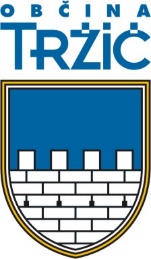 Št. zadeve: 41010-0009/2018Datum:Pogodbeni stranki:                                                              Občina Tržič, Trg svobode 18, 4290 Tržič,                        ki jo zastopa župan mag. Borut Sajovic                                                         matična številka:   5883547davčna številka:   23676264(v nadaljevanju: Občina Tržič)in                        Predlagatelj:ki ga zastopa:matična številka:  davčna številka:   številka transakcijskega računa:                                        odprt pri banki:(v nadaljevanju: predlagatelj)Na podlagi Odloka o proračunu Občine Tržič za leto 2018 (Uradni list RS, št. 4/2017) in na podlagi Javnega razpisa za sofinanciranje obnove objektov nepremične sakralne kulturne dediščine, skleneta naslednjoP  O  G  O  D  B  O    O  SOFINANCIRANJU OBNOVE OBJEKTOV NEPREMIČNE SAKRALNE KULTURNE DEDIŠČINE1. členPogodbeni stranki uvodoma ugotavljata:da je Občina Tržič na svoji spletni strani dne 8.6.2018 objavila Javni razpis za sofinanciranje obnove objektov nepremične sakralne kulturne dediščine (v nadaljevanju: javni razpis),da je predlagatelj pravočasno vložil vlogo za sofinanciranje obnove objektov nepremične sakralne kulturne dediščine v letu 2018,da je bilo na podlagi pravnomočnega sklepa Komisije za vodenje postopka javnega razpisa za sofinanciranje obnove objektov nepremične sakralne kulturne dediščine v letu 2018 (v nadaljevanju: Komisija), št. 41010-0009/2018 z dne 05.06.2018, predlagatelju skladno s sprejetimi merili za sofinanciranje obnove objektov nepremične sakralne kulturne dediščine dodeljenih _____________ EUR,da so zagotovljena proračunska sredstva za sofinanciranje obnove objektov nepremične sakralne kulturne dediščine v letu 2018 na proračunski postavki »30711-vzdrževanje spominskih obeležij ter sakralne in kulturne dediščine«.2.  členS to pogodbo se Občina Tržič zavezuje, da bo sofinancirala do 50% upravičenih stroškov projekta, ki ga je predlagatelj prijavil na javni razpis, kar znaša __________ EUR.Zaradi prekoračitve razpoložljivih sredstev razpisa se višina sofinanciranja upravičenih stroškov projekta sorazmerno zmanjša za ___________EUR.Višina sofinanciranja projekta znaša:1. Projekt/projektiPredlagatelj se zavezuje, da bo projekt izvedel v skladu z opisom vsebine ob prijavi na javni razpis, in sicer do roka navedenega na prijavi na javni razpis.3. členSredstva za ………………..iz 2. člena te pogodbe, je Občina Tržič dolžna nakazati na transakcijski račun predlagatelja št. ………………………., ki je odprt pri …………… banki, in sicer v roku 30. dni po prejemu naslednjih dokazil:popolnega in pravilnega  poročila o izvedbi projekta (posamezna dela morajo biti dokončana po predloženem in potrjenem predračunu ob prijavi na javni razpis),fotokopij izdanih računov za projekt,soglasja ZVKDS OE Kranj, s katerim se potrjuje, da je projekt izveden skladno s kulturno varstvenimi pogoji ali pozitivnega mnenja konservatorskega nadzora nad že izvedenimi posegi s strani Zavoda za varstvo kulturne dediščine Slovenije, OE Kranj,slikovnega gradiva iz katerega je razvidna izvedba sofinanciranih del.Vsa navedena dokazila morajo biti na Občino Tržič oddana najkasneje do 15.11.2018, s čimer se lahko zagotovi izplačilo pogodbenih sredstev do 31.12.2018.Sredstva bo Občina Tržič predlagatelju nakazala na njegov transakcijski račun na podlagi zgoraj navedenih dokazil.Predlagatelj je dolžan vsa dokazila in poročila, ki bodo podlaga za nakazilo denarnih sredstev iz proračuna Občine Tržič,  predložiti Komisiji pred izplačilom denarnih sredstev.4. členPredlagatelj se zaveže, da bo po izvedbi sofinanciranega projekta/projektov iz 2. člena te pogodbe Komisiji posredoval končno poročilo o porabi sredstev dodeljenih na podlagi javnega razpisa na obrazcih, ki jih pripravi Komisija. Predlagatelj je dolžan dokazila o namenski porabi sredstev, pridobljenih na podlagi javnega razpisa, in končno poročilo predložiti Komisiji najkasneje do 30.11.2018. Če do navedenega roka dokazila o namenski porabi sredstev in zaključno finančno ter vsebinsko poročilo niso predloženi Komisiji, se šteje, da projekt-i iz 2. člena te pogodbe niso bili izvedeni, predlagatelj pa je dolžan prejeta denarna sredstva vrniti v občinski proračun skupaj z zamudnimi obrestmi, obračunanimi od dneva nakazila denarnih sredstev iz občinskega proračuna do dneva vračila le-teh v občinski proračun.  5. členSredstva, ki jih prejme predlagatelj po tej pogodbi, so namenska in jih predlagatelj sme uporabiti le za izvajanje projektov iz 2. člena te pogodbe.Predlagatelj mora ob nenamenski porabi sredstev, sredstva vrniti v občinski proračun skupaj z zamudnimi obrestmi, obračunanimi od dneva nakazila sredstev iz občinskega proračuna do dneva vračila le-teh v občinski proračun.6. členKomisija nadzoruje potek izvajanja projekta in namensko porabo sredstev. V ta namen lahko Komisija od predlagatelja kadarkoli zahteva pisna poročila o izvedbi projektov in dokazila o namenski porabi sredstev. Če se ugotovi, da predlagatelj krši določila te pogodbe, Komisija pisno opozori predlagatelja na kršitve ter zahteva njihovo odpravo v določenem roku. Če predlagatelj kljub opozorilu še vedno krši določila te pogodbe oz. kršitev ne odpravi v določenem roku, lahko Občina Tržič od te pogodbe takoj odstopi in zahteva povračilo nakazanih sredstev, skupaj z zamudnimi obrestmi od dneva nakazila denarnih sredstev iz občinskega proračuna do dneva vračila le-teh v občinski proračun. Odstop od te pogodbe sporoči Občina Tržič predlagatelju s priporočenim pismom.Če pride do razdrtja te pogodbe iz krivdnih razlogov na strani predlagatelja ali ne pride do realizacije del, ki so predmet sofinanciranja te pogodbe, predlagatelj ne more kandidirati za sredstva na naslednjem javnem razpisu za sofinanciranje obnove objektov nepremične sakralne kulturne dediščine oz. dokler ne poravna vseh obveznosti do Občine Tržič. Če predlagatelj vseeno kandidira na javnem razpisu, Komisija njegovo vlogo zavrže.7. členČe med izvajanjem programa nastopijo okoliščine, ki utegnejo vplivati na vsebinsko in časovno izvedbo projektov, mora predlagatelj o tem takoj pisno obvestiti Komisijo ter predlagati ustrezno spremembo ali dopolnitev te pogodbe.Vse spremembe in dopolnitve te pogodbe se dogovorijo s pisnim aneksom k tej pogodbi.8. členPredlagatelj se zavezuje, da bo pri informiranju javnosti vselej na ustrezen način navedel, da je bil posamezen projekt sofinanciran tudi iz sredstev proračuna Občine Tržič. Predlagatelj se zavezuje, da bo projekte, ki so predmet te pogodbe, izvedel v celoti in kakovostno ter v skladu z opisom vsebine projektov ob prijavi na javni razpis.9. členPogodbeni stranki se dogovorita, da se za spremljanje pravilnega in zakonitega izvajanja te pogodbe določijo naslednje odgovorne osebe:na strani predlagatelja: na strani Občine Tržič:  predsednik komisije: Vid Meglič,na strani odgovornega konservatorja  ZVKDS OE Kranj: Maja Avguštin.10. členPogodbeni stranki sta soglasni, da bosta morebitne spore iz te pogodbe reševali sporazumno, v nasprotnem primeru bo spor reševalo pristojno sodišče v Kranju.11. členPogodba stopi v veljavo z dnem, ko jo podpišeta obe pogodbeni stranki.12. členTa pogodba je sestavljena v treh (3) enakih izvodih, od katerih Občina Tržič prejme dva izvoda, en izvod pa prejme predlagatelj. (Posredovati OBČINI TRŽIČ do 30.11.2018)5. K O N Č N O    P O R O Č I L OO PORABI SREDSTEV DODELJENIH NA PODLAGI JAVNEGA RAZPISA ZA SOFINANCIRANJE OBNOVE OBJEKTOV NEPREMIČNE SAKRALNE KULTURNE DEDIŠČINE Prejeta sredstva v višini _______________    EURPogodba št.: _____________ 41010-0009/2018  _____________ z dne____________ Namen sredstev po pogodbi: 											___											___											___											___											___											___I.   PROJEKTI                                                                                                    Priloga A      (izpolniti za vsak .projekt posebej – kopiraj obrazec)Vsebinsko poročilo o programu oz.projektu:Naziv projekta:											___											___Na kratko predstavite projekt oz.fazo projekta, njegov potek in kraj izvajanja (opis posega): 											___											___											___											___											___											___											___Poročilo o dosegu namena in cilja projekta:										_________											___											___											___											___											___Drugi podatki, ki so pomembni za izvedbo projekta:											___											___											___											___Finančno poročilo za leto 2018 (vključno z DDV):Vrednost celotnega projekta: _______________________________  EURa) Prihodki po virih sredstev::b) Odhodki:Obvezne priloge k poročilu:Fotokopije izdanih računov za projekt (projekt mora biti plačan in izveden v celoti);Soglasje ZVKDS OE Kranj, s katerim se potrjuje, da je projekt izveden skladno z kulturno varstvenimi pogoji ali pozitivno mnenje konservatorskega nadzora nad že izvedenimi posegi s strani ZVKDS OE Kranj;Izvedba del po predlaganem oz. sprejetem predračunu; Slikovno gradivo iz katerega je razvidna izvedba sofinanciranih del. RAZPISNA DOKUMENTACIJAJavni razpis za sofinanciranje obnove objektov nepremične sakralne kulturne dediščinePredračunVrednost prijavljenega projekta po predloženem in potrjenem predračunu.50%Posamezen projekt je lahko sofinanciran do 50% vrednosti potrjenega (pred)računa.Upravičeni stroški sofinanciranjaIz predloženega predračuna bodo ob prijavi na razpis, upoštevana le tista dela, ki se nanašajo na vzdrževanje in obnovo objekta nepremične sakralne kulturne dediščine  na območju občine Tržič.Skupna vrednost sofinanciranja vseh prijavljenih projektov Upošteva se seštevek vrednosti sofinanciranja prijavljenih projektov, ki izpolnjujejo vse pogoje javnega razpisa.Zmanjšanje višine sofinanciranja glede na razpoložljiva sredstva razpisaV primeru prekoračitve razpoložljivih sredstev razpisa (10.000,00 EUR) se višina sofinanciranja sorazmerno zmanjša vsem prijavljenim projektom oz. prijaviteljem, ki so upravičeni do sofinanciranja. PREDLAGATELJ:_________________________________________________________________________________PREDLAGATELJ:_________________________________________________________________________________(vpiši naslov):___________________________________________________________________(SO) LASTNIKPODPIS (SO) LASTNIKADATUMŠt.NAZIV PROJEKTA EUR1.Občina TržičPREDLAGATELJŽupan mag. Borut Sajovic____________________________________________Datum:________________Datum:___________________________________________________________________________________Izvajalec___________________________________________________________________Naslov sedeža___________________________________________________________________Telefon, e-mail___________________________________________________________________Odgovorna osebaSOFINANCERJI  PROJEKTA PREJETA SREDSTVA V EUR posameznih sofinancerjevV %Občina TržičPrispevki uporabnikovLastna sredstva (navedite vir)Sponzorji, donatorjiDrugo (navedite)SKUPAJ:  SKUPNI ODHODKI PROJEKTA –    specifikacija posameznih del:ODHODKI V EUR  V %SKUPAJ:Datum:Žig:Podpis odgovorne osebe__________________________________